Ai Sigg.  Genitori / Tutori dell’alunno/a …………………………………………       Si comunica che sulla base delle rilevazioni giornaliere effettuate dal docente coordinatore di classe, l’alunno/a  ………………………………….................................  nato/a ……………………….   il …………………. e residente in……………………………… via ………………………………………………….. recapito telefonico …………………….  iscritto/a alla classe …….  sez………. della scuola ……………………….. del plesso ……………………………………. risulta aver effettuato:Numerose assenzeDiverse richieste d’uscita anticipataDiverse richieste d’ ingresso posticipatoSi fa presente che, pur essendo giustificate, le frequenti assenze, uscite anticipate ed ingressi posticipati, pregiudicano il regolare percorso di apprendimento e non creano le condizioni indispensabili per un’adeguata valutazione dell’alunno/a.Si prega, pertanto, i genitori di prestare una maggiore e più accurata attenzione, collaborando maggiormente con i docenti, al fine di garantire pienamente il diritto allo studio.Il Docente coordinatore di classe………………………………….…..Il Dirigente Scolastico Angelo Cavallaro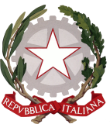 Istituto Comprensivo Statale “Giuseppe Catalfamo”Via dei Gelsomini n. 9 Contesse CEP - 98125 Messina 090/622710 - https://www.catalfamo.edu.it- c. f. 97105690834meic89700a@istruzione.it meic89700a@pec.istruzione.it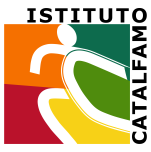 